-javierablanch.cyou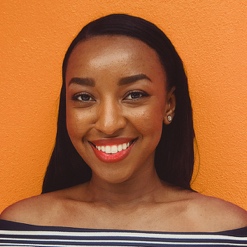 --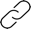 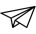 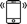 